Руководство по получению доступа кПриложению qОЖУР_SatelliteqОЖУР_Satellite  является веб-приложением и становится доступно посредством браузера. Доступ к приложению можно получить через web-браузер (Google Chrome, Яndex Browser. Internet explorer для получения доступа лучше не использовать). Для доступа к серверу необходимо набрать в адресной строке браузера https://reestr2.dunrose.ru/proj_menu/index.phpПосле чего появится окно, в котором необходимо будет авторизоваться.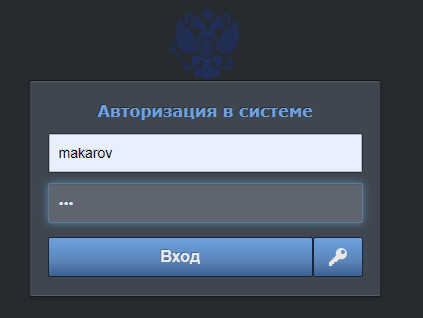 Необходимо ввести учетные данные: Логин – makarovПароль – 123и нажать кнопку «Вход».После авторизации станет доступна основная панель приложения.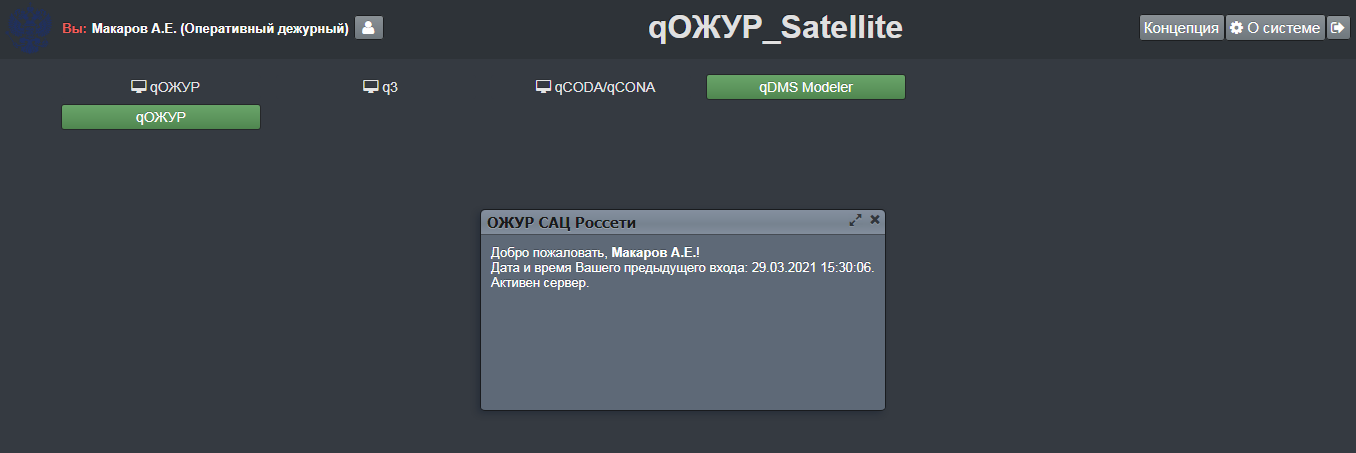 Далее для перехода в Пользовательский интерфейс qОЖУР_Satellite необходимо нажать кнопку  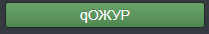 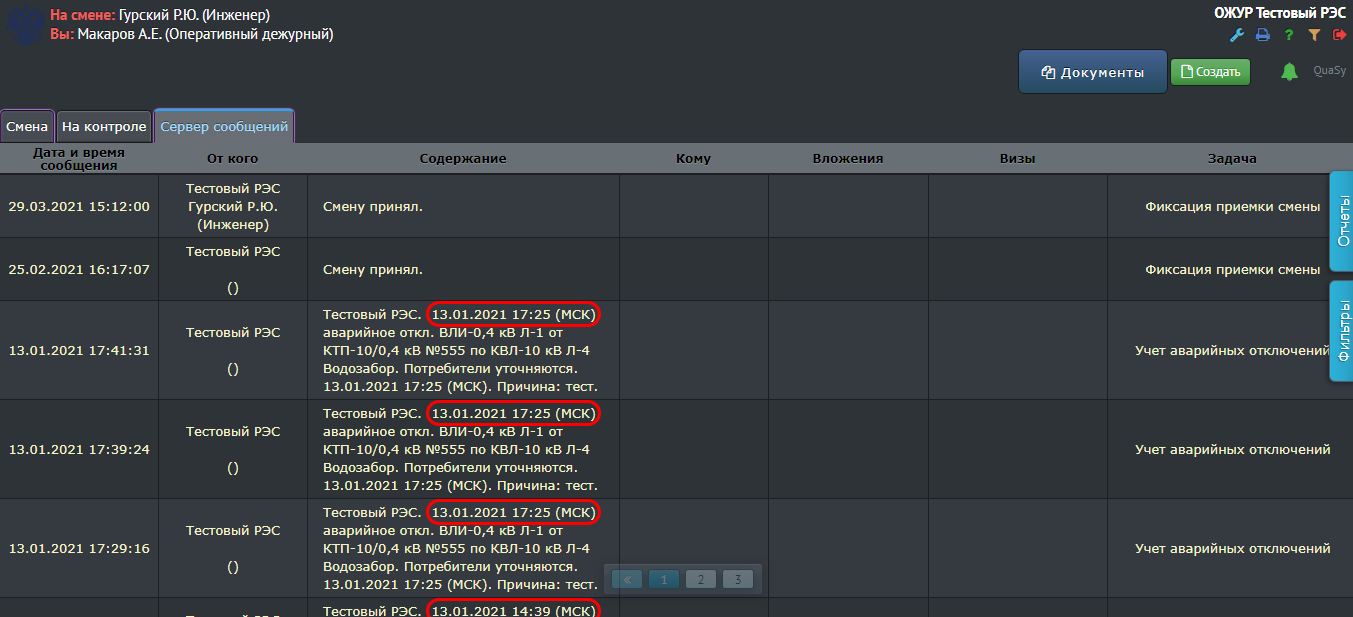 